Администрация Новгородского муниципального районаНовгородской областиАНТИНАРКОТИЧЕСКАЯ КОМИССИЯв Новгородском муниципальном районеРЕШЕНИЕот 20.03.2017 									№ 11. Об итогах критериальной оценки антинаркотической деятельности по итогам 2017 года (в сравнении с 2016 годом)(С.М. Петров)1.1. Информацию заместителя Главы Администрации Новгородского муниципального района по социальным вопросам, заместителя председателя комиссии С.М. Петрова «О критериальной оценке антинаркотической деятельности по итогам 2017 года (сравнительный анализ)» принять к сведению.1.2. Положительно отметить работу МО МВД России «Новгородский» по улучшению показателей критериальной оценки эффективности  антинаркотической деятельности (п.4 «Процент несовершеннолетних, доставленных для мед-освидетельствования в наркологическую службу (от общего количества подростков, задержанных в состоянии опьянения)» - 100%.1.3. Отметить эффективную работу комитета образования Администрации Новгородского муниципального района по показателям критериальной оценки эффективности антинаркотической деятельности (п.5 «Процент учащихся МОУ, охваченных образовательными превентивными программами (по итогам 2016-2017 учебного года)» - 100%.1.4. Отметить незначительное улучшение показателя Управления по физической культуре и спорту Администрации Новгородского муниципального района по п.8 «Процент населения, занимающегося физической культурой и спортом» - 32,1% - в 2016 году; 32,9% - в 2017 году.1.5. Управлению по физической культуре и спорту Администрации Новгородского муниципального района проанализировать сложившуюся ситуацию в части обеспеченности кадрами физкультурных и спортивных работников и принять меры для улучшения показателей, основываясь на социальном нормативе (п. 9 44,7% - в 2016 году; 51,3% в 2017 году).Срок исполнения решения: до 29.06.2018 года.1.6. Комитету культуры Администрации Новгородского муниципального района проанализировать причины снижения показателя критериальной оценки и изучить возможности дальнейшего увеличения охвата несовершеннолетних дополнительным образованием в системе учреждений культуры, включая клубные и иные досуговые формирования (п. 7 83% - в 2016 году; 82,3% - в 2017 году).Срок исполнения решения: 29.06.2018года.1.7. Комитету образования Администрации Новгородского муниципального района:1.7.1. Осуществить анализ выполнения п.3 «Процент учащихся МОУ, охваченных профосмотрами с участием врачей – психиатров – наркологов» по итогам 2016 – 2017 учебного года;1.7.2. Осуществить анализ организации и проведения профилактических осмотров обучающихся общеобразовательных организаций района с использованием скрининг – тестирования на предмет выявления наркотических средств и психотропных веществ в биологических средах человека по итогам 2016 – 2017 учебного года.1.7.3. Принять меры для обеспечения до конца 2017/2018 учебного года максимально возможного охвата детей, прошедших профилактический осмотр (от плановых цифр ГОБУЗ НОНД «Катарсис»).Срок исполнения решения: 2018 год.2. О мерах по развитию физической культуры и спорта в рамках показателей эффективности, о перспективах развития физической культуры и спорта среди взрослого населения(Е.А. Васильев)2.1. Информацию Е.А. Васильева, начальника Управления по физической культуре и спорту Администрации Новгородского муниципального района «О мерах по развитию физической культуры и спорта в рамках показателей эффективности, о перспективах развития физической культуры и спорта среди взрослого населения», принять к сведению.2.2. Продолжить практику проведения пропаганды по развитию физической культуры и спорта и приобщения к здоровому образу жизни взрослого население Новгородского муниципального района.2.3. При планировании и проведении мероприятий активно использовать потенциал волонтерских объединений и межведомственное взаимодействие.Срок исполнения решения: постоянно.3. О результатах работы по выявлению и пресечению преступлений и правонарушений в сфере незаконного оборота наркотиков за 2017 год.(О.С. Поспелов)3.1. Информацию О.С. Поспелова, начальника отдела по контролю за оборотом наркотиков МО МВД РФ «Новгородский» «О результатах работы по выявлению и пресечению преступлений и правонарушений в сфере незаконного оборота наркотиков за 2017 год», принять к сведению.3.2. Продолжить практику проведения мероприятий, направленных на выявление жилых помещений, используемых для немедицинского потребления наркотических средств и психотропных веществ, и своевременно принимать меры реагирования;3.3. Рекомендовать Администрациям городских и сельских поселений незамедлительно информировать МО МВД РФ «Новгородский» обо всех фактах связанных с нарушением законодательства в сфере незаконного оборота наркотиков.4. Анализ наркоситуации в районе по итогам 2017 года.(Е.В. Гребенкина, А.Ю. Андреева, З.Б. Джаши)4.1. Информацию Е.В. Гребенкиной, главного специалиста-эксперта отдела эпиднадзора Управления Роспотребнадзора по Новгородской области,           А.Ю. Андреевой, главного врача ГОБУЗ «Новгородская центральная районная больница», З.Б. Джаши, заведующего экспертным отделом ГОБУЗ НОНД «Катарсис» принять к сведению.4.2. Рекомендовать Администрациям городских и сельских поселений:4.2.1. Незамедлительно информировать МО МВД России «Новгородский» обо всех фактах связанных с нарушением законодательства в сфере незаконного оборота наркотиков и алкоголя.Срок исполнения решения: постоянно.4.2.2. Рассмотреть на очередных заседаниях комиссии информацию о динамике развития наркологической ситуации в соответствующем поселении по итогам 2017 года, разработать комплекс мер по стабилизации (улучшению) ситуации в территории.Срок исполнения решения: до 28.05.2018 года.4.2.3. Информировать МО МВД России «Новгородский», о проведении на территории поселений мероприятий с массовым пребыванием молодежи (дискотек, фестивалей и др.).Срок исполнения решения: в соответствии с планами работы.4.3. Рекомендовать МО МВД России «Новгородский»:4.3.1. Продолжить практику проведения совместных рейдовых мероприятий по проверке мест массового пребывания молодежи на предмет выявления лиц, допускающих немедицинского потребление наркотических средств и психотропных веществ, а так же лиц, причастных к их незаконному обороту.Срок исполнения решения: постоянно.4.3.2. Осуществлять меры, направленные на выявление новых потенциально опасных психотропных веществ, их идентификацию и своевременное включение в соответствующий реестр новых потенциально опасных психоактивных веществ, оборот которых в Российской Федерации запрещен, а также на привлечение к ответственности лиц, причастных к их незаконному обороту.Срок исполнения решения: постоянно.4.4. Рекомендовать ГОБУЗ «Новгородская центральная районная больница», администрациям городских и сельских поселений, газете «Звезда» регулярно проводить информирование населения о возможности получения лечения в Новгородском областном наркологическом диспансере «Катарсис».Срок исполнения решения: в течение года.4.5. Рекомендовать ГОБУЗ «Новгородская центральная районная больница» продолжить проведение мероприятий, направленных на профилактику среди населения заражения парентеральными вирусными гепатитами, ВИЧ-инфекций, в том числе вследствие внутривенного потребления наркотиков.Срок исполнения решения: постоянно.4.6. Комитету образования Администрации Новгородского муниципального района:4.6.1. Проинформировать общеобразовательные организации Новгородского муниципального района о возможности найти видеоролики для демонстрации их на классных часах в общеобразовательных организациях на сайте Управления Роспотребнадзора по Новгородской области.Срок исполнения решения: до 30.04.2018 года.Исполнителям предоставить информацию о выполнении решений комиссии согласно установленным срокам.Председатель комиссии						А.Г. ШвецовОтветственный секретарь						Е.А. Кузьмина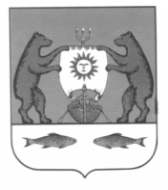 